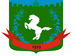 Томская область Томский районМуниципальное образование «Зональненское сельское поселение»ИНФОРМАЦИОННЫЙ БЮЛЛЕТЕНЬПериодическое официальное печатное издание, предназначенное для опубликованияправовых актов органов местного самоуправления Зональненского сельского поселенияи иной официальной информации                                                                                                                         Издается с 2005г.  п. Зональная Станция                                                                         	              № 90  от 27.10.2021ТОМСКАЯ ОБЛАСТЬТОМСКИЙ РАЙОНАДМИНИСТРАЦИЯ ЗОНАЛЬНЕНСКОГО СЕЛЬСКОГО ПОСЕЛЕНИЯРЕШЕНИЕ №29п. Зональная Станция		                                                 «27» октября 2021г.  20-ое очередное собраниеV -ого созываОб утверждении бюджета Зональненского сельского поселения на 2022 год и на плановый период 2023 и 2024 годов в первом чтении  и назначении даты публичных слушаний	Рассмотрев разработанный Администрацией Зональненского сельского поселения, в соответствии с Бюджетным Кодексом Российской Федерации от 31.07.1998 г. № 145-ФЗ, Федеральным законом от 06.10.2003г. № 131-ФЗ «Об общих принципах организации местного самоуправления в Российской Федерации», Положением «О бюджетном процессе Зональненского сельского поселения», утвержденным Решением Совета Зональненского сельского поселения от 25.06.2019г. № 29Совет Зональненского сельского поселения РЕШИЛ:1. Принять проект бюджета Зональненского сельского поселения на 2022 год и на плановый период 2023 и 2024 годов в первом чтении: - по доходам: 2022 год в сумме -  29947,1 тыс. руб.; 2023 год – 35377,6 тыс. руб.;2024 год – 43549,9 тыс. руб.- по  расходам: 2022 год в сумме -  29947,1 тыс. руб.; 2023 год – 35377,6 тыс. руб.; 2024 год – 43549,9 тыс. руб.- Дефицит (профицит) бюджета поселения на 2022 год в сумме - 0,0 руб; 2023 год- 0,0 руб; 2024 год - 0,0 руб;2. Установить, что часть прибыли муниципальных унитарных предприятий, остающихся после уплаты налогов и иных обязательных платежей, подлежит зачислению в местный бюджет в размере 10 процентов.3. Установить, что остатки средств бюджета Зональненского сельского  поселения на начало текущего финансового года, за исключением остатков бюджетных ассигнований дорожного фонда и остатков неиспользованных межбюджетных трансфертов, полученных из областного бюджета в форме субвенций и субсидий  и иных межбюджетных трансфертов, имеющих целевое назначение, в объеме до 100 процентов могут направляться на покрытие временных кассовых разрывов, возникающих при исполнении бюджета Зональненского сельского поселения.   4. Установить, что в соответствии с пунктом 3 статьи 217 Бюджетного кодекса Российской Федерации, основанием для внесения в 2022году изменений в показатели сводной бюджетной росписи бюджета Зональненского сельского поселения является:4.1. Распределение зарезервированных в составе утвержденных в ведомственной структуре расходов бюджета Зональненского сельского поселения  на 2022 год бюджетных ассигнований, предусмотренных по подразделу 0111 «Резервные фонды»;4.2. Перераспределение бюджетных ассигнований в пределах, предусмотренных главным распорядителям бюджетных средств Зональненского сельского поселения на предоставление бюджетным учреждениям субсидий на финансовое обеспечение муниципального задания на оказание муниципальных услуг (выполнение работ) и субсидий на иные цели, между разделами, подразделами, целевыми статьями классификации расходов бюджетов, видами расходов классификации расходов бюджетов;4.3. Перераспределение бюджетных ассигнований между подгруппами и элементами вида расходов классификации расходов бюджетов, в пределах общего объема бюджетных ассигнований, предусмотренных главному распорядителю средств бюджета по соответствующей целевой статье и группе вида расходов классификации расходов бюджетов.5. Утвердить перечень главных администраторов доходов бюджета Зональненского сельского поселения и закрепляемые за ними виды (подвиды) доходов бюджета Зональненского сельского поселения на 2022 год согласно приложению 1 к настоящему решению.6. Утвердить объем поступлений доходов бюджета Зональненского сельского поселения на 2022 год и плановый период 2023 и 2024 годов, согласно приложению 2.7. Утвердить перечень главных администраторов источников финансирования дефицита бюджета Зональненского сельского поселения на 2022 год согласно приложению 3 к настоящему решению о бюджете.8. Утвердить перечень главных распорядителей бюджета Зональненского сельского поселения на 2022 год, согласно приложению 4 к настоящему решению.9. Утвердить в пределах общего объема расходов, установленных пунктом 1 настоящего решения, распределение бюджетных ассигнований бюджета Зональненского сельского поселения по разделам, подразделам, целевым статьям, (группам и подгруппам)  видов расходов  классификации расходов бюджета в ведомственной структуре расходов бюджета Зональненского сельского поселения  на 2022 год и плановый период 2023 и 2024 годов, согласно приложению 5.10. Утвердить объем межбюджетных трансфертов, получаемых бюджетом Зональненского сельского поселения из бюджета Томского района в 2022 году и плановом периоде 2023 и 2024 годов, согласно приложению 6 к настоящему решению о бюджете.11. Утвердить, Перечень земельных участков, находящихся в собственности муниципального образования «Зональненского сельского поселение», подлежащих отчуждению (продаже) в 2022 год, согласно приложению 7 к настоящему решению о бюджете. 12. Утвердить объем межбюджетных трансфертов, предоставляемых из бюджета Зональненского сельского поселения в 2022 году и плановый период 2023 и 2024 годов бюджету Томского района на основании Решения Совета Зональненского сельского поселения, согласно приложению 8 к настоящему решению о бюджете.13. Утвердить программу приватизации (продажи) муниципального имущества Зональненского сельского поселения на 2022 год и плановый период 2023 и 2024 годов, согласно приложению 9 к настоящему решению о бюджете.14. Прогнозируемый объем доходов дорожного фонда Зональненского сельского поселения на 2022 год и плановый период 2023 и 2024 годов.14.1. Акцизов на автомобильный и прямогонный бензин, дизельное топливо, моторные масла для дизельных и (или) карбюраторных (инжекторных) двигателей, производимых на территории Российской Федерации - на 2022 год -2005,5 тыс.руб.; 2023 год -1939,4 тыс.руб.;              2024 год-1978,2 тыс.руб..15. Установить, что объем бюджетных ассигнований, направляемых на исполнение публичных нормативных обязательств поселения на 2022 год и плановый период 2023 и 2024 годов не осуществляется.16. Установить, что предоставление бюджетных кредитов из бюджета Зональненского сельского поселения на 2022 год и плановый период 2023 и 2024 годов не предусмотрено.17. Установить, что привлечение внутренних заимствований в бюджет Зональненского поселения на 2022 год и плановый период 2023 и 2024 годов не предусмотрено.18. Установить, что предоставление муниципальных гарантий бюджетом Зональненского поселения на 2022 год и плановый период 2023 и 2024 годов, не предусмотрено.19. Установить, что лицевые счета муниципальным бюджетным учреждениям Зональненского сельского поселения для учета операций со средствами, поступающими им в соответствии с законодательством Российской Федерации, открываются и ведутся в Управлении финансов.Проведение кассовых выплат за счет средств бюджетных учреждений осуществляется Управлением финансов в порядке, установленном Управлением финансов, от имени и по поручению указанных учреждений в пределах остатка средств, отраженных на соответствующем лицевом счете.20. Установить, что погашение просроченной кредиторской задолженности муниципальных учреждений Зональненского сельского поселения, органов местного самоуправления поселения, образовавшейся по состоянию на 1 января 2022 года, производится за счет бюджетных ассигнований, предусмотренных настоящим бюджетом, и в пределах доведенных лимитов бюджетных обязательств на 2022 год.21. Установить, что в 2022 году, в случае неисполнения доходной части бюджета, в первоочередном порядке из бюджета Зональненского сельского поселения финансируются следующие расходы:оплата труда и начисления на нее;оплата коммунальных услуг, услуг связи, транспортных услуг;предоставление мер социальной поддержки отдельным категориям граждан;оплата медикаментов, продуктов питания, котельно-печного топлива, горюче-смазочных материалов;уплата налогов и сборов и иных обязательных платежей;субсидии муниципальным бюджетным  и автономным учреждениям;расходы из резервного фонда Администрации Зональненского сельского поселения;расходы из резервного фонда по предупреждению и ликвидации чрезвычайных ситуаций;расходы на исполнение судебных актов по обращению взыскания на средства местного бюджета;иные неотложные расходы.22. Установить, что при заключении гражданско-правового договора (муниципального контракта), предметом которого являются поставка товаров, выполнение работ, оказание услуг, получатели средств бюджета Зональненского сельского поселения, муниципальные бюджетные учреждения Зональненского сельского поселения при заключении гражданско-правового договора за счет средств субсидий на иные цели, предоставленных из бюджета Зональненского сельского поселения, вправе предусматривать авансовые платежи:	в размере до 100 процентов суммы договора (контракта), но не более лимитов бюджетных обязательств, подлежащих исполнению за счет средств бюджета поселения в соответствующем финансовом году - по договорам (контрактам) об оказании услуг связи, коммунальных услуг (при необходимости завершения финансового года в соответствии с распоряжением Администрации Зональненского сельского поселения), об обеспечении участия спортсменов в выездных спортивных мероприятиях, о подписке на печатные издания и об их приобретении, обучении на курсах повышения квалификации, услуг по проживанию в период обучения на курсах повышения квалификации и служебных командировок, приобретении авиа- и железнодорожных билетов, по договорам обязательного страхования гражданской ответственности владельцев транспортных средств, проведении технического осмотра транспортных средств, на участие в конференциях, семинарах, проведение государственной экспертизы проектной документации, приобретении горюче-смазочных материалов, медикаментов, продуктов питания, по договорам на осуществление технологического присоединения к электрическим сетям на территории Зональненского сельского поселения;в размере до 30 процентов суммы договора (контракта), но не более 30 процентов лимитов бюджетных обязательств, подлежащих исполнению за счет средств бюджета поселения  в соответствующем финансовом году, - по остальным договорам (контрактам), если иное не предусмотрено законодательством Российской Федерации и Томской области.23. Нормативные правовые акты поселения подлежат приведению в соответствие с настоящим решением в двухмесячный срок со дня вступления его в силу.24. Назначить проведение публичных слушаний по рассмотрению проекта бюджета Зональненского сельского поселения на 2022 год и на плановый период 2023 и 2024 годов на 30 ноября 2021 года в 17:30 часов по адресу: Томская область, Томский район, пос. Зональная Станция, ул. Совхозная, 16.25. Поручить вопросы организации проведения публичных управляющему делами Администрации Зональненского сельского поселения Поповой Е.И.26. Опубликовать настоящее Решение в печатном издании «Информационный бюллетень Зональненского сельского поселения» и на официальном сайте муниципального образования «Зональненское сельское поселение» в информационно – телекоммуникационной сети «Интернет» http://www.admzsp.ru.Председатель  Совета Зональненского сельского поселения			                                                                                              Е.А. КоноваловаГлава поселения (Глава Администрации)						                                                   Е.А. КоноваловаПриложение 1 к решению Совета от «27» октября  2021г. №29            Перечень главных администраторов доходов бюджета Зональненского сельского поселения и закрепляемые за ними виды (подвиды) доходов бюджета Зональненского сельского поселения на 2022 год* - в части доходов, зачисляемых в бюджет поселений**- Администраторами поступлений по группе доходов «2 00 00000 00-безвозмездные поступления» являются уполномоченные органы местного самоуправления Томского района, а также созданные ими бюджетные учреждения, являющиеся получателями указанных средств.»Приложение2к решению Совета от «27» ноября 2021г. №29Объем поступления доходов бюджета Зональненского сельского поселения на 2022 год и плановый  период 2023-2024 годовПриложение3к проекту решения Советаот «27» ноября  2021г. №29 Перечень главных администраторов источников финансирования дефицита Зональненского сельского поселения на 2022 годПриложение 4к  решению Советаот «27» ноября  2021г. №29 Перечень главных распорядителей бюджета Зональненского сельского поселения Приложение 5к  решению Совета от «27» ноября  2021г. №29Распределение бюджетных ассигнований по разделам, подразделам, целевым статьям (группам и подгруппам)  видов расходов  классификации расходов бюджета в ведомственной структуре расходов бюджета Зональненского сельского поселения  на 2022год и год и плановый  период 2023-2024 годов  (тысяч рублей, далее - тыс.руб.)Приложение 6к решению Советаот «27» ноября  2021г. №29 Объем межбюджетных трансфертов, получаемых бюджетом Зональненского сельского поселения из бюджета Томского района в 2022 году и плановый период 2023 и 2024 годов	(тыс. руб.)Приложение 7к  решению Советаот «27» ноября  2021г. №29 Приложение 8к  решению Советаот «27» ноября  2021г. №29 Объем иных межбюджетных трансфертовпредоставляемых из бюджета Зональненского сельского поселения бюджету Томского района в 2022 году и плановый период 2023 и 2024годов	(тыс. руб.)Приложение 9к  решению Советаот «27» ноября  2021г. №29                                                                                     Программаприватизации (продажи) муниципального имущества Зональненского сельского поселения на 2022 год и плановый период 2023 и 2024 годов1. Перечень подлежащего приватизации имущества, находящегося в муниципальной собственности                                                                                                                (тыс. руб.)2. Приобретение недвижимого имущества в муниципальную собственностьКод бюджетной классификации РФКод бюджетной классификации РФНаименование главного администратора доходов местного бюджета – органов местного самоуправления Томского района и муниципальных бюджетных учрежденийглавного администратора доходовдоходов местного бюджетаНаименование главного администратора доходов местного бюджета – органов местного самоуправления Томского района и муниципальных бюджетных учреждений123Управление Федерального казначейства по Томской области1001 03 02230 01 0000 110Доходы от уплаты акцизов на дизельное топливо, подлежащие распределению между бюджетами субъектов Российской Федерации и местными бюджетами с учетом установленных дифференцированных нормативов отчислений в местные бюджеты1001 03 02240 01 0000 110Доходы от уплаты акцизов на моторные масла для дизельных и (или) карбюраторных (инжекторных) двигателей, подлежащие распределению между бюджетами субъектов Российской Федерации и местными бюджетами с учетом установленных дифференцированных нормативов отчислений в местные бюджеты1001 03 02250 01 0000 110Доходы от уплаты акцизов на моторные масла для дизельных и (или) карбюраторных (инжекторных) двигателей, подлежащие распределению между бюджетами субъектов Российской Федерации и местными бюджетами с учетом установленных дифференцированных нормативов отчислений в местные бюджеты1001 03 02260 01 0000 110Доходы от уплаты акцизов на прямогонный бензин, подлежащие распределению между бюджетами субъектов Российской Федерации и местными бюджетами с учетом установленных дифференцированных нормативов отчислений в местные бюджетыФедеральная антимонопольная служба1611 16 33050 10 0000 140Денежные взыскания (штрафы) за нарушение законодательства Российской Федерации о размещении заказов на поставки товаров, выполнение работ, оказание услуг для нужд поселений".Управление Федеральной налоговой службы по Томской области1821 01 02000 01 0000 110Налог на доходы физических лиц 1821 03 02230 01 0000 110Доходы от уплаты акцизов на дизельное топливо, подлежащие распределению между бюджетами субъектов Российской Федерации и местными бюджетами с учетом установленных дифференцированных нормативов отчислений в местные бюджеты1821 03 02240 01 0000 110Доходы от уплаты акцизов на моторные масла для дизельных и (или) карбюраторных (инжекторных) двигателей, подлежащие распределению между бюджетами субъектов Российской Федерации и местными бюджетами с учетом установленных дифференцированных нормативов отчислений в местные бюджеты1821 03 02250 01 0000 110Доходы от уплаты акцизов на автомобильный бензин, подлежащие распределению между бюджетами субъектов Российской Федерации и местными бюджетами с учетом установленных дифференцированных нормативов отчислений в местные бюджеты1821 03 02260 01 0000 110Доходы от уплаты акцизов на прямогонный бензин, подлежащие распределению между бюджетами субъектов Российской Федерации и местными бюджетами с учетом установленных дифференцированных нормативов отчислений в местные бюджеты1821 05 02000 02 0000 110Единый налог на вмененный доход для отдельных видов деятельности 1821 05 03000 01 0000 110Единый сельскохозяйственный налог1821 06 01000 00 0000 110Налог на имущество физических лиц1821 06 06000 00 0000 110 Земельный налог1821 07 01020 01 0000 110Налог на добычу общераспространенных полезных ископаемых1821 08 03010 01 0000 110Государственная пошлина по делам, рассматриваемым в судах общей юрисдикции, мировыми судьями (за исключением Верховного Суда Российской Федерации) 1821 09 01030 05 0000 110Налог на прибыль организаций, зачислявшийся до 1 января 2005 года в местные бюджеты, мобилизуемый на территориях муниципальных районов 1821 09 03021 05 0000 110Платежи за добычу общераспространенных полезных ископаемых, мобилизуемые на территориях муниципальных районов 1821 09 04053 05 0000 110Земельный налог (по обязательствам, возникшим до 1 января 2006 года), мобилизуемый на межселенных территориях 1821 09 06020 02 0000 110Сбор на нужды образовательных учреждений, взимаемый с юридических лиц 1821 09 07000 00 0000 110Прочие налоги и сборы (по отмененным местным налогам и сборам)1821 16 03010 01 0000 140Денежные взыскания (штрафы) за нарушение законодательства о налогах и сборах, предусмотренные статьями 116, 117, 118, пунктами 1 и 2 статьи 120, статьями 125, 126, 128, 129, 129.1, 132, 133, 134, 135, 135.1 Налогового кодекса Российской ФедерацииАдминистрация Томского района90211 4 06013 10 0000 430Доходы от продажи земельных участков, государственная собственность на которые не разграничена и которые расположены в границах поселений90211 1 05013 10 0000 120Доходы, получаемые в виде арендной платы за  земельные участки, государственная стоимость на которые не разграничена и которые расположены в границах поселений, а также средства от продажи права на заключение договоров аренды указанных земельных участковАдминистрация Зональненского сельского поселения9331 11 07015 10 0000 120Доходы от перечисления части прибыли, остающейся после уплаты налогов и иных обязательных платежей муниципальных унитарных предприятий, созданных поселениями9331 11 09045 10 0000 120Прочие поступления от использования имущества, находящегося в собственности поселений (за исключением имущества муниципальных бюджетных и автономных учреждений, а также имущества муниципальных унитарных предприятий, в том числе казенных) – наём жилья9331 11 05025 10 0000 120Доходы, получаемые в виде арендной платы, а также средства от продажи права на заключение договоров аренды за земли, находящиеся в собственности сельских поселений (за исключением земельных участков муниципальных бюджетных и автономных учреждений)9331 11 05035 10 0001 120Доходы от сдачи в аренду имущества, находящегося в оперативном управлении органов управления поселений и созданных ими учреждений (за исключением имущества муниципальных бюджетных и автономных учреждений)9331 11 05035 10 0002 120Доходы от сдачи в аренду имущества ЖКХ, находящегося в оперативном управлении органов управления поселений и созданных ими учреждений (за исключением имущества муниципальных бюджетных и автономных учреждений)9331 11 05325 10 0000 120Плата по соглашениям об установлении сервитута, заключенным органами местного самоуправления сельских поселений, государственными или муниципальными предприятиями либо государственными или муниципальными учреждениями в отношении земельных участков, находящихся в собственности сельских поселений9331 14 02053 10 0000 410Доходы от реализации иного имущества, находящегося в собственности поселений (за исключением имущества муниципальных бюджетных и автономных учреждений, а также имущества муниципальных унитарных предприятий, в том числе казенных), в части реализации основных средств по указанному имуществу9331 14 02052 10 0000 410Доходы от реализации имущества, находящегося в оперативном управлении учреждений, находящихся в ведении органов управления поселений (за исключением имущества муниципальных бюджетных и автономных учреждений), в части реализации основных средств по указанному имуществу9331 14 02053 10 0000 440Доходы от реализации иного имущества, находящегося в собственности сельских поселений (за исключением имущества муниципальных бюджетных и автономных учреждений, а также имущества муниципальных унитарных предприятий, в том числе казенных), в части реализации материальных запасов по указанному имуществу9331 14 02052 10 0000 440Доходы от реализации имущества, находящегося в оперативном управлении учреждений, находящихся в ведении органов управления поселений (за исключением имущества муниципальных бюджетных и автономных учреждений), в части реализации материальных запасов по указанному имуществу9331 14 06025 10 0000 430Доходы от продажи земельных участков, находящихся в собственности сельских поселений (за исключением земельных участков муниципальных бюджетных и автономных учреждений)9331 17 05050 10 0000 180Прочие неналоговые доходы  бюджетов поселений9332 00 00000 00 0000 000Безвозмездные поступления9333 03 01050 10 0000 151Безвозмездные поступления от бюджетов бюджетной системы учреждениям, находящихся в ведении органов власти поселений9333 03 02050 10 0000 180Прочие безвозмездные поступления учреждениям, находящимся в ведении органов власти поселений9331 17 01050 10 0000 180Невыясненные поступления, зачисляемые в бюджеты поселений9332 19 60010 10 0000 150Возврат прочих остатков субсидий, субвенций и иных межбюджетных трансфертов, имеющих целевое назначение, прошлых лет из бюджетов сельских поселений9331 16 10123 01 0101 140Доходы от денежных взысканий (штрафов), поступающие в счет погашения задолженности, образовавшейся до 1 января 2020 года, подлежащие зачислению в бюджет муниципального образования по нормативам, действовавшим в 2019 году (доходы бюджетов сельских поселений за исключением доходов, направляемых на формирование муниципального дорожного фонда, а также иных платежей в случае принятия решения финансовым органом муниципального образования о раздельном учете задолженности)9331 16 37040 05 0000 140Поступления сумм в возмещение вреда, причиняемого автомобильным дорогам местного значения транспортными средствами, осуществляющими перевозки тяжеловесных и (или) крупногабаритных грузов, зачисляемые в бюджеты муниципальных районов9331 16 02020 02 0000 140Административные штрафы, установленные законами субъектов Российской Федерации об административных правонарушениях, за нарушение муниципальных правовых актов9331 16  07010 10 0000 140Штрафы, неустойки, пени, уплаченные в случае просрочки исполнения поставщиком (подрядчиком, исполнителем) обязательств, предусмотренных муниципальным контрактом, заключенным муниципальным органом, казенным учреждением сельского поселения9331 16 07090 10 0000 140Иные штрафы, неустойки, пени, уплаченные в соответствии с законом или договором в случае неисполнения или ненадлежащего исполнения обязательств перед муниципальным органом, (муниципальным казенным учреждением) сельского поселения9331 16 10031 10 0000 140Возмещение ущерба при возникновении страховых случаев, когда выгодоприобретателями выступают получатели средств бюджета сельского поселенияУправление финансов администрации Томского района90511701050100000180Невыясненные поступления, зачисляемые в бюджет90520805000100000180Перечисления из бюджетов поселений (в бюджеты поселений) для осуществления возврата (зачета) излишне уплаченных или излишне взысканных сумм налогов, сборов и иных платежей ,а также сумм процентов за  несвоевременное осуществление такого возврата и процентов , начисленных на излишне взысканные суммы9052.02.40014.10.0000.150  Межбюджетные трансферты, передаваемые бюджетам сельских поселений из бюджетов муниципальных районов на осуществление части полномочий по решению вопросов местного значения в соответствии с заключенными соглашениями9052.07.05020.10.0000.150Поступления от денежных пожертвований, предоставляемых физическими лицами получателям средств бюджетов сельских поселений9052.07.05030.10.0000.150Прочие безвозмездные поступления в бюджеты сельских поселений9052.18.05010.10.0000.150Доходы бюджетов сельских поселений от возврата бюджетными учреждениями остатков субсидий прошлых лет9052.19.60010.10.0000.150Возврат прочих остатков субсидий, субвенций и иных межбюджетных трансфертов, имеющих целевое назначение, прошлых лет из бюджетов сельских поселенийКод бюджетной классификацииНаименование доходовСумма в 2022годуСумма в 2023 годуСумма в 2024  году000 100 00000 00 0000 000Налоговые и неналоговые доходы29947,135377,643549,9Налоговые доходы29947,135377,643549,9182 101 02000 01 0000 110Налог на доходы физических лиц7324,87736,88162,3100 103 02000 01 0000 110Доходы от оплаты акцизов по подакцизным товарам (продукции), производимым на территории Российской Федерации2005,51939,41978,2182 105 03010 01 1000 110Единый сельскохозяйственный налог539,7544,1552,8182 106 01030 10 0000 110Налог на имущество физических лиц10116,013841,020783,0182 106 06000 10 0000 110Земельный налог9524,010879,011636,0Неналоговые доходы437,1437,3437,6933 111 009045 10 0000 120Прочие поступления от использования имущества, находящегося в собственности поселений205,3205,5205,6933 111 0503510.0001.120Доходы от сдачи в аренду имущества, находящегося в оперативном управлении органов управления сельских поселений и созданных ими учреждений (за исключением имущества муниципальных бюджетных и автономных учреждений)181,8181,8182,0933 111 0503510.0002.120Доходы от сдачи в аренду имущества, находящегося в оперативном управлении органов управления сельских поселений и созданных ими учреждений (за исключением имущества муниципальных бюджетных и автономных учреждений)50,050,050,0933 117 01050 10 0000 180Прочие неналоговые поступления000 200 00000 00 0000000Безвозмездные поступленияКод бюджетной классификации РФКод бюджетной классификации РФНаименованиеглавного администратора доходовкод группы, подгруппы, статьи и вида источниковНаименование123933Администрация Зональненского сельского поселения9330105  020110 0000 510Увеличение прочих остатков денежных средств бюджета поселения 9330105  020110 0000 610Уменьшение прочих остатков денежных средств бюджета поселенияКод  ведомственной структуры расходовНаименование12933Администрация Зональненского сельского поселенияНаименование КВСРКФСРЦСРВРСумма                                             в 2022годуСумма в 2023    годуСумма в 2024 годуВ С Е Г О29947,135377,643549,9Администрация Зональненского сельского поселения93329947,135377,643549,9Общегосударственные вопросы93301009408,09450,09605,0Функционирование высшего должностного лица субъекта Российской Федерации и муниципального образования93301021214,61214,61214,6Функционирование высшего должностного лица субъекта Российской Федерации и муниципального образования93301021214,61214,61214,6Непрограммное направление расходов933010299000000001214,61214,61214,6Руководство и управление в сфере установленных функций органов государственной власти субъектов Российской Федерации  и органов местного самоуправления933010299001000001214,61214,61214,6Расходы на выплаты персоналу в целях обеспечения выполнения функций государственными (муниципальными) органами, казенными учреждениями, органами управления государственными внебюджетными фондами933010299001000001001214,61214,61214,6Расходы на выплаты персоналу государственных (муниципальных) органов933010299001000001201214,61214,61214,6Функционирование Правительства Российской Федерации, высших исполнительных органов государственной власти субъектов Российской Федерации, местных администраций93301047593,47635,47620,4Непрограммное направление расходов933010499000000007593,47635,47620,4Руководство и управление в сфере установленных функций органов государственной власти субъектов Российской Федерации  и органов местного самоуправления933010499001000007593,47635,47620,4Расходы на выплаты персоналу в целях обеспечения выполнения функций государственными (муниципальными) органами, казенными учреждениями, органами управления государственными внебюджетными фондами933010499001000001005019,35019,35019,3Расходы на выплаты персоналу государственных (муниципальных) органов933010499001000001205019,35019,35019,3Закупка товаров, работ и услуг для обеспечения государственных (муниципальных) нужд933010499001000002002537,92579,92564,9Иные закупки товаров, работ и услуг для обеспечения государственных (муниципальных) нужд933010499001000002402537,92579,92564,9Иные бюджетные ассигнования9330104990010000080036,136,136,1Уплата налогов, сборов и иных платежей9330104990010000085036,136,136,1Резервные фонды9330111200,0200,0200,0Непрограммное направление расходов93301119900000000200,0200,0200,0Резервные фонды местных администраций93301119900000700200,0200,0200,0Фонд непредвиденных расходов Администрации поселения93301119900000730100,0100,0100,0Иные бюджетные ассигнования93301119900000730800100,0100,0100,0Резервные средства93301119900000730870100,0100,0100,0Резервный фонд Администрации поселения по предупреждению и ликвидации чрезвычайных ситуаций и последствий стихийных бедствий93301119900000740100,0100,0100,0Иные бюджетные ассигнования93301119900000740800100,0100,0100,0Резервные средства93301119900000740870100,0100,0100,0Другие общегосударственные вопросы9330113400,0400,0570,0Непрограммное направление расходов93301139900000000150,0150,0320,0Выполнение других обязательств государства93301139900000120150,0150,0320,0Закупка товаров, работ и услуг для обеспечения государственных (муниципальных) нужд93301139900000120200120,0120,0320,0Иные закупки товаров, работ и услуг для государственных (муниципальных) нужд93301139900000120240120,0120,0320,0Иные бюджетные ассигнования9330113990000012080030,030,00,0Уплата налогов, сборов и иных платежей9330113990000012085030,030,00,0Расходы на обеспечение мероприятий по профилактике правонарушений93301139900000122250,0250,0250,0Закупка товаров, работ и услуг для обеспечения государственных (муниципальных) нужд93301139900000122200250,0250,0250,0Иные закупки товаров, работ и услуг для обеспечения государственных (муниципальных) нужд93301139900000122240250,0250,0250,0Национальная безопасность и правоохранительная деятельность9330300150,0150,0150,0Защита населения и территории от чрезвычайных ситуаций природного и техногенного характера, гражданская оборона9330309150,0150,0150,0Непрограммное направление расходов93303099900000000150,0150,0150,0Мероприятия по предупреждению и ликвидации последствий чрезвычайных ситуаций и стихийных бедствий93303099900000200150,0150,0150,0Закупка товаров, работ и услуг для обеспечения государственных (муниципальных) нужд93303099900000200200150,0150,0150,0Иные закупки товаров, работ и услуг для обеспечения государственных (муниципальных) нужд93303099900000200240150,0150,0150,0Национальная экономика93304002405,52339,42378,2Дорожное хозяйство (дорожные фонды)93304092005,51939,41978,2Непрограммное направление расходов933040999000000002005,51939,41978,2Дорожное хозяйство933040999000004002005,51939,41978,2Содержание автомобильных дорог в границах населенных пунктов933040999000004112005,51939,41978,2Закупка товаров, работ и услуг для обеспечения государственных (муниципальных) нужд933040999000004112002005,51939,41978,2Иные закупки товаров, работ и услуг для обеспечения государственных (муниципальных) нужд933040999000004112402005,51939,41978,2Другие вопросы в области национальной экономики9330412400,0400,0400,0Мероприятия в области строительства, архитектуры и градостроительства93304129900000421400,0400,0400,0Закупка товаров, работ и услуг для государственных (муниципальных) нужд93304129900000421200400,0400,0400,0Иные закупки товаров, работ и услуг для обеспечения государственных (муниципальных) нужд93304129900000421240400,0400,0400,0Жилищно-коммунальное хозяйство933050014226,419681,027659,5Поддержка жилищного хозяйства93105019900000000170,0380,0380,0Непрограмное направление расходов93105019900000000170,0380,0380,0Мероприятия в области жилищного хозяйства93105019900000510170,0380,0380,0Взносы на капитальный ремонт жилых и нежилых помещений в многоквартирных домах, находящихся в муниципальной собственности93105019900000511170,0180,0180,0Закупка товаров, работ и услуг для государственных (муниципальных) нужд93105019900000511200170,0180,0180,0Иные закупки товаров, работ и услуг для обеспечения государственных (муниципальных) нужд93105019900000511240170,0180,0180,0Прочие мероприятия в области жилищного хозяйства933050199000005120,0200,0200,0Закупка товаров, работ и услуг для обеспечения государственных (муниципальных) нужд933050199000005122000,0200,0200,0Иные закупки товаров, работ и услуг для обеспечения государственных (муниципальных) нужд933050199000005122400,0200,0200,0Иные бюджетные ассигнования933050199000005128000,00,00,0Уплата налогов, сборов и иных платежей933050199000005128500,00,00,0Коммунальное хозяйство93305021120,01120,01120,0Непрограммное направление расходов933050299000000001120,01120,01120,0Мероприятия в области коммунального хозяйства933050299000005201120,01120,01120,0Капитальный ремонт (ремонт) объектов коммунального хозяйства933050299000005211000,01000,01000,0Закупка товаров, работ и услуг для обеспечения государственных (муниципальных) нужд933050299000005212001000,01000,01000,0Иные закупки товаров, работ и услуг для обеспечения государственных (муниципальных) нужд933050299000005212401000,01000,01000,0Прочие мероприятия в области жилищного хозяйства93305029900000522120,0120,0120,0Закупка товаров, работ и услуг для обеспечения государственных (муниципальных) нужд93305029900000522200120,0120,0120,0Иные закупки товаров, работ и услуг для обеспечения государственных (муниципальных) нужд93305029900000522240120,0120,0120,0Прочие мероприятия в области коммунального хозяйства933050299000005220,00,00,0Иные бюджетные ассигнования933050299000005228000,00,00,0Уплата налогов, сборов и иных платежей933050299000005228500,00,00,0Благоустройство933050312936,418181,026159,5Непрограммное направление расходов9330503990000000012936,418181,026159,5Благоустройство9330503990000053012936,418181,026159,5Уличное освещение 933050399000005312700,03100,03200,0Закупка товаров, работ и услуг для обеспечения государственных (муниципальных) нужд933050399000005312002700,03100,03200,0Иные закупки товаров, работ и услуг для обеспечения государственных (муниципальных) нужд933050399000005312402700,03100,03200,0Иные бюджетные ассигнования933050399000005318000,00,00,0Уплата налогов, сборов и иных платежей933050399000005318500,00,00,0Организация и содержание мест захоронения93305039900000533300,0300,0300,0Закупка товаров, работ и услуг для обеспечения государственных (муниципальных) нужд93305039900000533200300,0300,0300,0Иные закупки товаров, работ и услуг для обеспечения государственных (муниципальных) нужд93305039900000533240300,0300,0300,0Прочие мероприятия по благоустройству933050399000005349936,414781,022659,5Закупка товаров, работ и услуг для обеспечения государственных (муниципальных) нужд933050399000005342009936,414781,022659,5Иные закупки товаров, работ и услуг для обеспечения государственных (муниципальных) нужд933050399000005342409936,414781,022659,5Культура и кинематография93308003757,23757,23757,2Культура93308013757,23757,23757,2Непрограммное направление расходов93308013757,23757,23757,2Учреждения культуры и мероприятия в сфере культуры933080199000008003757,23757,23757,2Расходы на обеспечение деятельности сельских домов культуры933080199000008103757,23757,23757,2Предоставление субсидий бюджетным, автономным учреждениям и иным некоммерческим организациям933080199000008106003757,23757,23757,2Субсидии бюджетным учреждениям 933080199000008106103757,23757,23757,2Наименование показателейОбъем на 2022 годОбъем на 2023 годОбъем на 2024 год12Безвозмездные поступления от других бюджетов бюджетной системы Российской ФедерацииСубвенция:На осуществление полномочий по первичному воинскому учету на территориях, где отсутствуют военные комиссариатыСубвенция на предоставление жилых помещений детям-сиротам и детям, оставшимся без попечения родителей, лицам из их числа по договорам найма специализированных жилых помещенийСубсидии:На оплату труда руководителям и специалистам муниципальных учреждений культуры и искусства, в части выплаты надбавок и доплат к тарифной ставке (должностному окладу)На оказание помощи в ремонте и (или) переустройстве жилых помещений граждан, не стоящих на учете в качестве нуждающихся в улучшении жилищных условий и не реализовавших свое право на улучшение жилищных условий за счет средств федерального и областного бюджетов в 2009 и последующих годах,  из числа: участников и инвалидов  ВОВ 1941-1945 годов; тружеников тыла военных лет; лиц, награжденных знаком "Жителю блокадного Ленинграда"; бывших несовершеннолетних узников концлагерей; вдов погибших (умерших) участников ВОВ 1941-1945годов, не вступивших в повторный бракНа обеспечение условий для развития физической культуры и массового спортаДотации:На покрытие расчетного финансового разрываПеречень земельных участков, находящихся в собственности муниципального образования «Зональненского сельского поселения», подлежащих отчуждению (продаже) на 2022 годПеречень земельных участков, находящихся в собственности муниципального образования «Зональненского сельского поселения», подлежащих отчуждению (продаже) на 2022 годПеречень земельных участков, находящихся в собственности муниципального образования «Зональненского сельского поселения», подлежащих отчуждению (продаже) на 2022 годПеречень земельных участков, находящихся в собственности муниципального образования «Зональненского сельского поселения», подлежащих отчуждению (продаже) на 2022 годНаименование объекта, его местонахождениеСпособ приватизацииСумма, (тыс.руб.)Сумма, (тыс.руб.)0000Итого0,000,00Наименование показателейОбъем на 2021годОбъем на 2022 годОбъем на 2023 год12Иные межбюджетные трансферты0,00,00,0Межбюджетные трансферты бюджетам муниципальных районов из бюджетов поселений на осуществление части полномочий по решению вопросов местного значения в соответствии с заключенными соглашениями0,00,00,0№ п/пНаименование объекта, его местонахождениеСпособ приватизацииПрогноз поступлений средств  в 2022 годуПрогноз поступлений средств  в 2023 годуПрогноз поступлений средств  в 2024 годуНе планируется0,00,00,0ИТОГО:0,00,00,0№ п/пНаименование приобретаемого имущества, его местонахождениеСрок приобретенияСумма (тыс.руб.) в 2022 годуСумма (тыс.руб.) в 2023 годуСумма (тыс.руб.) в 2024годуНе планируется0,00,00,0ИТОГО:0,00,00,0